výzva k podání nabídky a 
Zadávací dokumentacepro veřejnou zakázku malého rozsahuveřejná zakázka na dodávky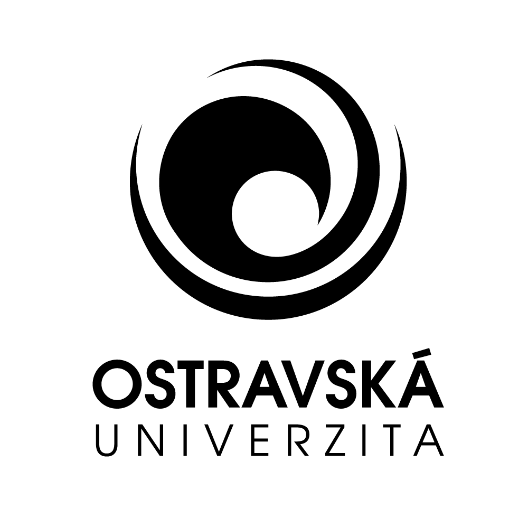 Nákup WiFi AP a příslušenství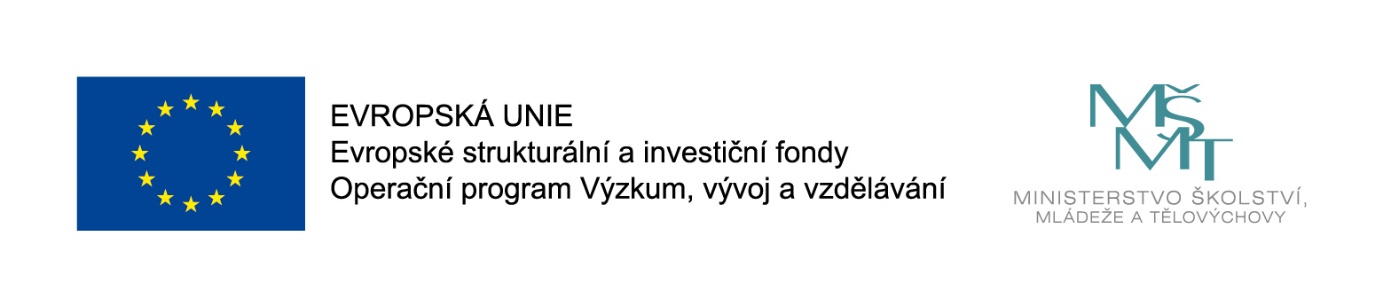 ZADAVATEL: Ostravská univerzita, Dvořákova 7, 701 03 OstravaPreambule		Tato Výzva k podání nabídky a zadávací dokumentace je otevřenou výzvou k podání nabídky dle čl. 12.3.1 „Druhy výběrových řízení“ odst. 1 písm. a) Pravidel pro žadatele a příjemce – obecná část, verze 5 Operačního programu Výzkum, vývoj a vzdělávání (dále jen „OP VVV“) pro Programové období 2014 – 2020 (dále jen „Zadávací dokumentace“). Těmito Pravidly se řídí práva, povinnosti či podmínky v Zadávací dokumentaci neuvedené a jsou dostupné na www.msmt.cz.  		Zadávací dokumentace je vypracována jako podklad pro podání nabídek účastníků v rámci veřejné zakázky malého rozsahu na dodávky. Výběrové řízení nepodléhá zákonu č. 134/2016 Sb., o zadávání veřejných zakázek (dále jen „zákon“), a to i přesto, že se v některých částech Zadávací dokumentace na jednotlivá ustanovení zákona odkazuje, zadavatel je však povinen dodržovat zásady uvedené v ustanovení § 6 zákona. Zadavatel uvádí odkazy na zákon z důvodu používání některých jeho právních institutů či termínů. Tato veřejná zakázka je zadávána elektronicky, veškeré úkony budou prováděny elektronicky prostřednictvím profilu zadavatele, elektronického nástroje E-ZAK. Veškeré podmínky a informace týkající se elektronického nástroje, včetně informací o používání elektronického podpisu, jsou dostupné v uživatelské příručce a manuálu elektronického podpisu na https://zakazky.osu.cz.  		Dodavatel bere na vědomí, že pro komunikaci se zadavatelem a pro využití všech funkcí nástroje E-ZAK je nutné, aby byl v tomto nástroji Ostravské univerzity zaregistrován. V případě, že zadavatel již dodavatele v tomto nástroji předregistroval s využitím veřejně dostupných informací, je třeba tuto předregistraci dokončit a nastavit kompetentním osobám potřebná oprávnění. Dále dodavatel bere na vědomí, že veškeré dokumenty odeslané zadavatelem prostřednictvím nástroje E-ZAK se považují za doručené okamžikem odeslání. Dodavatel je plně odpovědný za registraci v elektronickém nástroji E-ZAK, nastavení potřebných oprávnění kompetentním osobám a včasné přebírání doručených dokumentů souvisejících s účastí v zadávacím řízení.Podáním nabídky ve výběrovém řízení přijímá účastník plně a bez výhrad zadávací podmínky, včetně všech příloh a případných dodatků k těmto zadávacím podmínkám. Předpokládá se, že dodavatel před podáním nabídky pečlivě prostuduje všechny pokyny, formuláře, termíny a specifikace obsažené v zadávacích podmínkách a bude se jimi řídit. Pokud dodavatel (účastník) neposkytne včas všechny požadované informace a dokumentaci, nebo pokud jeho nabídka nebude v každém ohledu odpovídat zadávacím podmínkám, může to mít za důsledek vyloučení účastníka z výběrového řízení. Zadavatel nemůže vzít v úvahu žádnou výhradu účastníka k zadávacím podmínkám obsaženou v jeho nabídce; jakákoliv výhrada znamená vyloučení účastníka z výběrového řízení.identifikace zadavateleNázev zadavatele:  			Ostravská univerzitaSídlo:       				Dvořákova 7, 701 03 OstravaPrávní forma:			601 - Vysoká školaZastoupená:				Ing. Ivetou Nevludovou – kvestorkouve věcech veřejné zakázky:	Mgr. Renáta Holínkováv technických záležitostech:	Martin KozelskýIČ: 						61988987DIČ:   					CZ 61988987profil zadavatele:			zakazky.osu.czURL veřejné zakázky:		https://zakazky.osu.cz/vz00001078Předmět veřejné zakázkyPředmět veřejné zakázkyPředmětem veřejné zakázky je dodávka 85 ks WiFi AP a příslušenství specifikovaných v Technické specifikaci předmětu plnění, která tvoří přílohu č. 1 této Zadávací dokumentace.Jedná se o veřejnou zakázku financovanou z prostředků projektu OP VVV „Podpora rozvoje studijního prostředí na OU“, reg.č. CZ.02.2.67/0.0/0.0/17_044/0008534.Předpokládaná hodnota veřejné zakázkyPředpokládaná hodnota veřejné zakázky činí celkem 1.623.967,- Kč bez DPH z toho předpokládaná hodnota: části 1: 	1.426.562,- Kč bez DPH části 2:    	197.405,- Kč bez DPH Předpokládané hodnoty jsou stanoveny jako limitní. Zadavatel nemůže přijmout nabídku s vyšší nabídkovou cenou. Nedodržení stanovených limitních cen znamená nesplnění podmínek stanovených zadavatelem, jehož důsledkem bude vyloučení	účastníka z účasti ve výběrovém řízení.  Popis předmětu veřejné zakázkyPředmětem veřejné zakázky je dodávka 85 ks WiFi AP a příslušenství, tj. 8 ks POE+ switch 24-portový, 2 + 5 ks UPS on-line s dvojitou konverzí (+ 7 ks UPS network management card) v rámci projektu OP VVV „Podpora rozvoje studijního prostředí na OU“, reg.č. CZ.02.2.67/0.0/0.0/17_044/0008534.Specifikace předmětu plnění je Přílohou č. 1 této Zadávací dokumentace.Rozdělení zakázky na částiZadavatel připouští rozdělení veřejné zakázky na 2 části:Část 1: Síťová zařízení (AP wifi + switche) (dále jen „Část 1“)Část 2: Napájecí zařízení (UPS) (dále jen „Část 2“).Dodavatel může podat nabídku na jednu část nebo obě části veřejné zakázky. Zadavatel si vyhrazuje právo uzavřít smlouvu pro každou část veřejné zakázky s jiným dodavatelem podle výhodnosti nabídek, dodavatel musí riziko, že nebude vybrán na obě jím nabízené části, započítat do své nabídky.V případě, že nabídka dodavatele bude vyhodnocena jako nejvýhodnější v obou částech, bude s dodavatelem uzavřena jedna smlouva na obě tyto části.lhůta A MÍSTO plnění veřejné ZakázkyDoba plnění veřejné zakázkyZadavatel pro zpracování nabídky stanoví následující podmínky vztahující se ke lhůtě plnění:Termín dodání předmětu plnění je do  30 dnů ode dne účinnosti smlouvy na veřejnou zakázku.	Termín plnění je podmíněn řádným ukončením výběrového řízení.Místo plněníMístem plnění je Ostravská univerzita, Centrum informačních technologií, Bráfova 5, 702 00 Ostrava. OBCHODNÍ a platební PODMÍNKY Obchodní a platební podmínky pro plnění předmětu zakázkyZadavatel jako součást zadávací dokumentace předkládá obchodní a platební podmínky (dále jen „obchodní podmínky“). Obchodní podmínky stanovené pro veřejnou zakázku jsou vymezeny v příloze č. 5 této zadávací dokumentace.Obchodní podmínky jsou vypracovány ve struktuře odpovídající návrhu kupní smlouvy. Dodavatelé tyto obchodní podmínky pouze doplní o údaje nezbytné pro vznik návrhu smlouvy (zejména identifikační údaje dodavatele, cenové údaje a popřípadě jiné údaje, které zadavatel požaduje) a takto doplněné obchodní podmínky předloží jako svůj návrh kupní smlouvy.Závaznost obchodních podmínekObchodní podmínky vymezují budoucí rámec smluvního vztahu. Nabídka účastníka musí respektovat stanovené obchodní podmínky a v žádné části nesmí obsahovat ustanovení, které by bylo s nimi v rozporu, nebo které by znevýhodňovalo zadavatele. Nerespektování stanovených obchodních podmínek znamená nesplnění zadávacích podmínek stanovených zadavatelem, jehož důsledkem může být vyloučení účastníka výběrového řízení.Vysvětlení obchodních podmínekV případě nejasností v obsahu obchodních podmínek mají dodavatelé možnost si písemně požádat o jejich vysvětlení v průběhu lhůty pro podání nabídek způsobem stanoveným v čl. 11 této Zadávací dokumentace.POŽADAVeK NA způsob zpracování nabídkové cenyNabídková cena a podmínky pro její zpracováníNabídkovou cenou se pro účely zadávacího řízení rozumí celková cena za dodávku předmětu plnění veřejné zakázky bez daně z přidané hodnoty. Nabídková cena bude zpracována pro každou část veřejné zakázky zvlášť formou doplnění Přílohy č. 1 této Zadávací dokumentace. Dále bude nabídková cena uvedena v krycím listu. Nabídková cena musí obsahovat veškeré nutné náklady k řádné realizaci předmětu veřejné zakázky včetně všech nákladů souvisejících (poplatky, cla, doprava, apod.).Nabídková cena bude stanovena jako cena nejvýše přípustná. Nabídková cena za dodávku bude zpracována podle věcného členění obsaženého v Příloze č. 1 – Technická specifikace předmětu plnění Zadávací dokumentace a bude uvedena v české měně v členění cena bez DPH, DPH a cena včetně DPH. Celková nabídková cena (za jednu část, na kterou účastník podá nabídku, nebo za obě části celkem, pokud podá nabídku pro obě části veřejné zakázky) bude uvedena v návrhu kupní smlouvy.POŽADAVKY NA KVALIFIKACiKvalifikace dodavateleDodavatel je povinen nejpozději do konce lhůty stanovené pro podání nabídek prokázat svoji kvalifikaci. Splněním kvalifikace se rozumí:splnění základní způsobilosti podle § 74 zákonasplnění profesní způsobilosti podle § 77 zákonaPravost dokladůNení-li dále stanoveno jinak, předkládá dodavatel kopie dokladů prokazujících splnění kvalifikace. Předložení dokladů odkazemPovinnost předložit doklad může dodavatel splnit odkazem na odpovídající informace vedené v informačním systému veřejné správy nebo v obdobném systému vedeném v jiném členském státu, který umožňuje neomezený dálkový přístup. Odkaz musí obsahovat internetovou adresu a údaje pro přihlášení a vyhledání požadované informace, jsou-li takové údaje nezbytné.Stáří dokladůDoklady prokazující základní způsobilost podle § 74 a Výpis z obchodního rejstříku musí prokazovat splnění požadovaného kritéria způsobilosti nejpozději v době 3 měsíců přede dnem podání nabídky.základní způsobilost a způsob jejího prokázáníZákladní způsobilostZadavatel požaduje splnění základní způsobilosti podle § 74 zákona. Způsob prokázání základní způsobilostiDodavatel prokazuje splnění základní způsobilosti podle § 74 odst. 1 písm. a) až e) zákona předložením čestného prohlášení (vzor čestného prohlášení je přílohou Zadávací dokumentace – za obsah vzorového listu nenese zadavatel žádnou odpovědnost, je věcí účastníka, zda přiložený vzor použije).profesní způsobilost a způsob jejího prokázáníProfesní způsobilostZadavatel požaduje splnění profesní způsobilosti dodavatele podle § 77 zákona, tzn., že profesní způsobilost splňuje dodavatel, který předloží:výpis z obchodního rejstříku nebo jiné obdobné evidence, pokud jiný právní předpis zápis do takové evidence vyžaduje.pravidla pro hodnocení nabídek Kritérium hodnoceníEkonomická výhodnost nabídek bude hodnocena podle nejnižší nabídkové ceny. Nabídková cena bude stanovena postupem uvedeným v čl. 6.1 Zadávací dokumentace. Při hodnocení nabídkové ceny je rozhodná výše nabídkové ceny bez daně z přidané hodnoty. Metoda vyhodnocení nabídekNabídky budou vyhodnoceny podle absolutní hodnoty nabídkové ceny od nejnižší po nejvyšší. Nejvýhodnější je nabídka s nejnižší nabídkovou cenou.Nabídky budou vyhodnoceny podle absolutní hodnoty nabídkové ceny od nejnižší po nejvyšší. Nejvýhodnější je nabídka s nejnižší nabídkovou cenou.zadávací dokumentace Obsah zadávací dokumentaceZadávací dokumentaci tvoří souhrn údajů a dokumentů nezbytných pro zpracování nabídky. Součástí zadávací dokumentace jsou:Zadávací dokumentace – Podmínky a požadavky pro zpracování nabídky včetně přílohPříloha č. 1 – Technická specifikace předmětu plněníPříloha č. 2 – Krycí listPříloha č. 3 – Vzor čestného prohlášení o splnění základní způsobilostiPříloha č. 4 – Prohlášení dodavatele dle čl. 12.4. Zadávací dokumentacePříloha č. 5 – Návrh kupní smlouvyVysvětlení zadávací dokumentaceZadavatel je oprávněn poskytnout dodavatelům vysvětlení k zadávacím podmínkám. Vysvětlení zadávací dokumentace zadavatel uveřejní na profilu zadavatele.  Vysvětlení zadávací dokumentace na žádost dodavateleDodavatel je oprávněn požadovat po zadavateli vysvětlení zadávací dokumentace. Žádost musí být písemná, zaslaná zadavateli prostřednictvím elektronického nástroje E-ZAK. Žádost musí být zadavateli doručena nejpozději 4 pracovní dny před uplynutím lhůty pro podání nabídek. Na základě žádosti o vysvětlení zadávací dokumentace zadavatel uveřejní vysvětlení zadávací dokumentace včetně přesného znění žádosti stejným způsobem, jakým uveřejnil oznámení otevřené výzvy, a to nejpozději do 2 pracovních dnů po doručení žádosti podle předchozího odstavce.  Změna nebo doplnění zadávací dokumentaceZadavatel může změnit nebo doplnit zadávací podmínky obsažené v zadávací dokumentaci. Změna nebo doplnění zadávací dokumentace musí být uveřejněna stejným způsobem jako zadávací podmínka, která byla změněna nebo doplněna.Ostatní podmínky výběrového řízení, práva zadavatele Požadavky na varianty nabídekZadavatel nepřipouští varianty nabídek. Zrušení výběrového řízeníZadavatel si vyhrazuje právo zrušit výběrové řízení bez udání důvodu nejpozději do podpisu smlouvy. Pokud zadavatel zruší výběrové řízení, nevzniká dodavatelům vůči zadavateli jakýkoliv nárok. Zadávací lhůtaZadávací lhůta začíná běžet okamžikem skončení lhůty pro podání nabídek. Délka zadávací lhůty činí 90 kalendářních dnů. Účastníkům, s nimiž může zadavatel v souladu se zákonem uzavřít smlouvu, se zadávací lhůta prodlužuje až do uzavření smlouvy nebo do zrušení zadávacího řízení.Prohlášení dodavateleDodavatel jako součást své nabídky předloží prohlášení, že nabízené zařízení (včetně příslušenství) bude zcela nové, plně funkční a kompletní. Nabízené zařízení (včetně příslušenství) musí být určeno k prodeji pro Českou republiku včetně záruk. Zboží bude obsahovat záruku registrovanou pro Ostravskou univerzitu a přímou podporu výrobce (vzor prohlášení viz Příloha č. 4). Další podmínkyToto výběrové řízení není zadáváno dle zákona č. 134/2016 Sb., o zadávání veřejných zakázek, a to i přesto, že se v některých částech této Zadávací dokumentace na jednotlivá ustanovení zákona zadavatel odkazuje. Zadavatel uvádí odkazy na zákon z důvodu používání některých jeho právních institutů či termínů. V případech, kdy některý postup zadavatele není v této Zadávací dokumentaci výslovně upraven, může zadavatel analogicky podle zákona č. 134/2016 Sb., o zadávání veřejných zakázek, postupovat.Nabídka musí být zpracována dle zadávacích podmínek uvedených v této Zadávací dokumentaci. Nabídka, která bude v rozporu se zadávacími podmínkami, bude mít za následek vyloučení účastníka z výběrového řízení.Účastník nese veškeré náklady spojené s účastí ve výběrovém řízení.Pokud zadávací podmínky obsahují odkazy na určité dodavatele nebo výrobky, nebo patenty na vynálezy, užitné vzory, průmyslové vzory, ochranné známky nebo označení původu, pak u každého takového odkazu zadavatel připouští možnost nabídnout rovnocenné řešení.podmínky a požadavky na zpracování nabídky Nabídka dodavatelePod pojmem nabídka se rozumí návrh smlouvy předložený dodavatelem ve výběrovém řízení včetně dokumentů a dokladů požadovaných zadavatelem v zadávacích podmínkách. Součástí nabídky jsou i doklady a informace prokazující splnění kvalifikace.Nabídka a veškeré ostatní doklady a údaje budou uvedeny v českém jazyce (listiny v jiném než českém jazyce budou doplněny překladem do českého jazyka, s výjimkou dokladů ve slovenském jazyce), v písemné formě a nabídka bude podepsána osobou oprávněnou za účastníka jednat a podepisovat podle výpisu z Obchodního rejstříku popřípadě statutárním orgánem zmocněnou osobou, jejíž plná moc musí být součástí nabídky.  Podání nabídkyNabídka dodavatele může být podána v elektronické podobě nebo v listinné podobě. Podání nabídky v elektronické podobě bude realizováno prostřednictvím elektronického nástroje E-ZAK na URL adrese veřejné zakázky. V případě podání nabídky v elektronické podobě zadavatel preferuje, aby nabídka obsahovala jediný soubor (např. komprimovaný soubor nebo formát pdf).V případě nabídek podaných v elektronické podobě nese dodavatel odpovědnost za to, že předložené dokumenty jsou čitelné. Pokud dodavatel předloží v elektronické podobě dokumenty, které čitelné nebudou, zadavatel na ně bude pohlížet jako by v nabídce obsaženy nebyly.Podání nabídky v listinné podobě:Nabídka může být podána buď v jednom, nebo v samostatných oddělených svazcích, ale vždy písemně a v jedné uzavřené obálce označené:„Veřejná zakázka – Nákup wifi AP a příslušenství - NEOTEVÍRAT“Zadavatel požaduje, aby na obálce byly uvedeny identifikační údaje dodavatele. Nabídka dodavatele bude podána v jednom originále. Všechny listy nabídky budou navzájem pevně spojeny či sešity tak, aby byly dostatečně zabezpečeny před jejich vyjmutím z nabídky. Veškeré výtisky budou řádně čitelné, bez škrtů a přepisů.Účastník jako součást nabídky předloží CD dostatečné kapacity, které bude obsahovat textové a tabulkové části nabídky zpracované účastníkem. Dokumenty budou předloženy ve formátech aplikačních programů Microsoft Word a Excel. Tato forma podání nabídky je doplňková a slouží k rychlému a přehlednému vyhodnocení. V případě pochybností nebo rozporů se má za rozhodující tištěné znění originálního vyhotovení nabídky. Způsob označení jednotlivých listůPro právní jistotu obou stran doporučuje zadavatel očíslování všech listů nabídky pořadovými čísly vzestupnou, nepřerušenou číselnou řadou. Úřední doklady a listy nebo vkládané díly oddělující jednotlivé části číslovány být nemusí. Členění nabídky, obsahNabídka musí být členěna do samostatných částí, řazených za sebou (jedno zda každé v samostatném svazku nebo společně v jednom svazku) a označených shodně s následujícími pokyny.Nabídka musí obsahovat:Vyplněný formulář "KRYCÍ LIST" (viz Příloha č. 2 této Zadávací dokumentace) obsahující identifikační údaje dodavatele, opatřený razítkem a podpisem oprávněné osoby (osob) účastníka v souladu se způsobem podepisování uvedeným ve výpise z Obchodního rejstříku nebo zástupcem zmocněným k tomuto úkonu podle právních předpisů (plná moc pak musí být součástí nabídky, uložená za krycím listem nabídky).Návrh smlouvy – návrh smlouvy musí být podepsán osobou oprávněnou za účastníka jednat a podepisovat v souladu se způsobem podepisování uvedeným ve výpise z Obchodního rejstříku popřípadě zmocněncem účastníka a opatřen otiskem razítka (účastník doloží oprávnění výpisem z Obchodního rejstříku nebo plnou mocí). Tento návrh musí být v souladu s obchodními podmínkami předloženými zadavatelem v Zadávací dokumentaci. Nedílnou přílohou návrhu smlouvy bude technická specifikace předmětu plnění, která odpovídá doplněné Příloze č. 1 této Zadávací dokumentace.Upozornění pro dodavatele: Návrh smlouvy bude společný pro všechny části veřejné zakázky, na které dodavatel podává nabídku.Doplněná technická specifikace nabízeného plnění – Příloha č. 1 této Zadávací dokumentace.CD textové částiDoklady prokazující splnění základní způsobilosti Čestné prohlášení dodavatele prokazující splnění základní způsobilosti podle § 74 odst. 1 písm. a) – e)Doklady prokazující splnění profesní způsobilostiVýpis z obchodního rejstříkuProhlášení dodavatele dle čl. 12.4. Zadávací dokumentace.Upozornění pro dodavatele: Doklady prokazující splnění kvalifikace se předkládají pouze jedenkrát. podání nabídek Lhůta pro podání nabídekLhůta pro podání nabídek končí dne 25. 5. 2018 v 10:00 hod. Adresa pro podávání nabídekV případě nabídek v elektronické podobě se jedná o URL adresu veřejné zakázky v elektronickém nástroje E-ZAK.  V případě nabídek v listinné podobě lze nabídky poslat doporučenou poštou nebo kurýrní službou nebo osobně podat každý pracovní den lhůty v době od 08:00 do 14:00 hod. (poslední den lhůty do 10:00 hodin) na adresu: Ostravská univerzita, Dvořákova 7, 701 03 Ostrava.Kontaktní osoby a osoby oprávněné převzít nabídku jsou: Podání nabídky poštouPři podání nabídky poštou nebo jiným veřejným přepravcem se za okamžik podání nabídky považuje její fyzické převzetí podatelnou Ostravské univerzity na adrese výše uvedené. V Ostravě dne ..........				__________________________Ing. Iveta Nevludová 
kvestorka Ostravské univerzityPříloha č. 1 – Technická specifikace předmětu plněníČást 1.: Síťová zařízení (AP wifi + switche) Položka č. 1 - 85 kusů bezdrátový přístupový bod 2,4GHz 2x2:2 , 5GHz 4x4:4, wave2Ostatní podmínky:Dodávka musí obsahovat veškeré potřebné licence pro splnění požadovaných vlastností a parametrů.Je požadována záruka na hardware s výměnou obvykle do 10 dnů v délce 60 měsíců. Tato záruka musí být garantovaná výrobcem zařízení.Jsou požadovány software aktualizace (nové verze programového vybavení) v minimální délce 60 měsíců.Je požadována on-line technická podpora výrobce alespoň 90 dnů.Položka č. 2 - 8 kusů síťový přepínač 24x1Gbit + 4x10Gbit s PoE funkcionalitouOstatní podmínky:Dodávka musí obsahovat veškeré potřebné licence pro splnění požadovaných vlastností a parametrů.Je požadovaná záruka na hardware s výměnou NBD v délce 84 měsíců. Tato záruka musí být garantovaná výrobcem zařízení.Jsou požadovány software aktualizace (nové verze programového vybavení) v minimální délce 60 měsíců.Je požadovaná technická podpora výrobce po dobu 60 měsíců.Celková nabídková cena pro část 1 veřejné zakázky:Část 2.: Napájecí zařízení (UPS)Položka č. 1 - Záložní zdroj 2200VA – celkem 2 KsVýstup:Vstup:Baterie a doba běhu:Komunikace a správa:Přepěťová ochrana a filtrace:Počet kusů:Záruka:Položka č. 2 - Záložní zdroj 1000VA online 230V – celkem 5 KsVýstup:Vstup:Baterie a doba běhu:Komunikace a správa:Přepěťová ochrana a filtrace:Počet kusů:Záruka:Položka č. 3 - UPS Network Management Card – celkem 7 KsKomunikace a správa:Počet kusů:Záruka:Celková nabídková cena pro část 2 veřejné zakázky:Příloha č. 2Celková nabídková cena za jednotlivé části:V……………………. dne …………………Příloha č. 3Příloha č. 4V ...........…......... dne ...….........Příloha č. 5 – Návrh kupní smlouvyKupní smlouvauzavřená podle ustanovení § 2079 a násl. zákona č. 89/2012 Sb., občanský zákoník, ve znění pozdějších předpisů (dále jen „Smlouva“)Smluvní stranyKupující:	 		Ostravská univerzita sídlo: 	    			Dvořákova 7, 701 03 Ostravazastoupená: 			Ing. Iveta Nevludová - kvestorkaIČ:		   		61988987DIČ:	    			CZ61988987bankovní spojení: 		ČNB Ostravač. účtu:			931761/0710(dále jen „Kupující“ nebo „OU“ nebo „Zadavatel“)Prodávající:	………………………………………………….sídlo:				......................................................................zapsaná v obchodním rejstříku Krajského soudu v ……………………..zastoupená:			...................................IČ:				...................................DIČ:				...................................bankovní spojení:  		...................................č. účtu: 			...................................(dále jen „Prodávající“)Základní ustanoveníSmluvní strany prohlašují, že údaje v článku I. této Smlouvy a taktéž oprávnění k podnikání jsou v souladu s právní skutečností v době uzavření smlouvy. Smluvní strany se zavazují, že změny dotčených údajů oznámí bez prodlení druhé straně. Strany prohlašují, že osoby podepisující tuto smlouvu jsou k tomuto úkonu oprávněny.Předmět koupěPředmětem této smlouvy je dodávka ……………(pozn. účastník doplní předmět plnění dle části veřejné zakázky, pro kterou podává nabídku)  v rámci projektu OP VVV „Podpora rozvoje studijního prostředí na OU“, reg.č. CZ.02.2.67/0.0/0.0/17_044/0008534, uvedené v Příloze č. 1, která je nedílnou součástí této Smlouvy (dále jen „zboží“).Prodávající se zavazuje odevzdat kupujícímu zboží specifikované v Příloze č. 1 této Smlouvy a umožnit kupujícímu nabýt ke zboží vlastnické právo. Kupující se zavazuje zboží převzít a zaplatit prodávajícímu kupní cenu.Prodávající předá kupujícímu veškerou dokumentaci vztahující se k zařízení, která je potřebná pro nakládání s přístrojem a pro jeho provoz, nebo kterou vyžadují příslušné obecně závazné právní předpisy a české a evropské normy ČSN a EN (návod k použití v českém jazyce, technická dokumentace, pokyny pro údržbu, prohlášení o shodě, apod.) bude doručena doporučenou poštou nebo osobně pověřenému zaměstnanci zadavatele proti písemnému potvrzení.Součástí dodávky zařízení bude písemné potvrzení výrobce nebo oficiálního distributora pro ČR, že dodávané zboží je nové, že je určeno pro český trh (včetně soupisu výrobních čísel dodaných zařízení) a že záruční servis zajišťuje přímo výrobce zařízení. Záruka a přímá podpora bude registrovaná pro Ostravskou univerzitu. Porušení tohoto závazku bude považováno za podstatné porušení smluvní povinnosti s právem kupujícího odstoupit od smlouvy.Jakost, provedení, vlastnosti a další specifikace zboží včetně jeho množství jsou uvedeny v Příloze č. 1 Smlouvy.Závazek prodávajícího odevzdat zboží zahrnuje také dopravu zboží na místo odevzdání zboží a předání dokladů potřebných k užívání či provozu zboží, návod (návody) k obsluze v českém jazyce, jsou-li nezbytné pro používání zboží, příp. dalších dokladů, které se ke zboží jinak vztahují, včetně atestů, certifikátů, prohlášení o shodě apod.Prodávající prohlašuje, že:je výlučným vlastníkem zboží, které kupujícímu odevzdá,zboží je nové (tzn. nepoužité, ani repasované),zboží má vlastnosti, které si smluvní strany ujednaly a není-li takového ujednání, takové vlastnosti, které prodávající nebo výrobce popsal nebo které kupující očekával s ohledem na povahu zboží,zboží se hodí k účelu, který vyplývá zejm. z této smlouvy,zboží vyhovuje požadavkům právních předpisů,zboží je bez jakýchkoli jiných vad, a to i právních.Lhůta, místo a způsob plněníProdávající je povinen odevzdat předmět koupě do 30 dnů ode dne účinnosti této Smlouvy. Místem odevzdání zboží je Ostravská univerzita, Centrum informačních technologií, Bráfova 5, 702 00 Ostrava.Osobou oprávněnou za prodávajícího je .............................. (pozn. bude doplněno uchazečem s uvedením kontaktního e-mailu a tel.)Technický kontakt a zároveň osobou odpovědnou za převzetí předmětu plnění je Martin Kozelský, martin.kozelsky@osu.cz, tel.: 733 787 226. Odevzdání zboží bude potvrzeno podpisem oprávněných osob prodávajícího a kupujícího na protokolu o odevzdání zboží s uvedením data odevzdání zboží.Kupující po odevzdání zboží provede kontrolu zjevných vad. Zjistí-li kupující, že zboží má vady, oznámí to prodávajícímu nejpozději do 5 pracovních dnů ode dne odevzdání zboží. Má se za to, že dnem následujícím po uplynutí 5 pracovních dnů ode dne odevzdání zboží, aniž by kupující oznámil prodávajícímu existenci vad, kupující zboží převzal.Kupující není povinen převzít zboží, které vykazuje vady, přestože by samy o sobě ani ve spojení s jinými nebránily řádnému užívání zboží nebo jeho užívání podstatným způsobem neomezovaly. Nepřevezme-li kupující zboží z tohoto důvodu, hledí se na ně, jako by prodávajícím nebylo odevzdáno a prodávající je v prodlení oproti lhůtě dle čl. 4.1. Smlouvy se všemi důsledky, které jsou s tím spojeny.Pokud věc vykazuje vady, popř. pokud prodávající neodevzdal kupujícímu některou z více kusů jedné položky zboží ve smluvené lhůtě, přičemž mělo být na základě této smlouvy odevzdáno více kusů jedné položky zboží, a kupující se přesto rozhodne odevzdané zboží od prodávajícího převzít, má se za to, že prodávající splnil závazek odevzdat věc s vadami. Prodávající v takovém případě není v prodlení s odevzdáním věci. Při oznamování a odstraňování vad věci dle tohoto článku postupují smluvní strany přiměřeně v souladu s ustanoveními o reklamaci vad věci uvedenými v čl. 8 této smlouvy. Takto oznámené vady se prodávající zavazuje odstranit v souladu s uplatněným právem kupujícího bezodkladně, nejpozději však do 10 dnů ode dne jejich oznámení prodávajícímu.Cena a platební podmínky Celková kupní cena za zboží dle čl. 3 této Smlouvy byla dohodou smluvních stran stanovena ve výši:			bez DPH      ....................... KčDPH             ....................... Kčs DPH          ....................... KčPoložkový rozpočet celkové kupní ceny je součástí přílohy č. 1 této Smlouvy.Sjednaná kupní cena je konečná a není možné ji překročit. Prodávající prohlašuje, že kupní cena obsahuje jeho veškeré nutné náklady spojené s řádným a včasným splněním závazků dle této Smlouvy, zejm. s řádným odevzdáním zboží kupujícímu. Platba bude uskutečněna na základě daňového dokladu vystaveného Prodávajícím se splatností do 30 dnů ode dne doručení daňového dokladu Kupujícímu. Každý daňový doklad (faktura) bude obsahovat náležitosti daňového a účetního dokladu podle zákona č. 563/1991 Sb., o účetnictví, ve znění pozdějších předpisů a zákona č. 235/2004 Sb., o dani z přidané hodnoty, ve znění pozdějších předpisů, a dále údaj, že zboží bude hrazeno z projektu OP VVV „Podpora rozvoje studijního prostředí na OU“, reg.č. CZ.02.2.67/0.0/0.0/17_044/0008534. Daňový doklad nesplňující předepsané náležitosti bude kupujícím vrácen do dne splatnosti daňového dokladu k opravě, lhůta splatnosti počíná běžet znovu ode dne doručení opraveného či nově vystaveného daňového dokladu. K faktuře bude přiložen dodací list s uvedením názvu a ceny zboží.Prodávající je povinen zasílat faktury elektronickými prostředky na adresu financni.uctarna@osu.cz.Povinnost kupujícího uhradit fakturu je splněna dnem připsání příslušné částky na účet prodávajícího.Prodávající přebírá nebezpečí změny okolností ve smyslu § 1765 odst. 2 zákona č. 89/2012 Sb., občanský zákoník, ve znění pozdějších předpisů (dále jen „občanský zákoník“).Kupující neposkytne prodávajícímu žádnou zálohu.Smluvní pokutyV případě prodlení prodávajícího s odevzdáním zboží kupujícímu oproti lhůtě stanovené v čl. 4.1 je prodávající povinen zaplatit kupujícímu smluvní pokutu ve výši 0,3 % z celkové kupní ceny (včetně DPH) za každý i započatý den prodlení.V případě prodlení prodávajícího s plněním povinností stanovených v čl. 8.12. této Smlouvy je prodávající povinen zaplatit kupujícímu smluvní pokutu ve výši 300,-- Kč za každý i započatý den prodlení.V případě prodlení kupujícího s úhradou faktury proti sjednanému termínu je kupující povinen zaplatit prodávajícímu smluvní pokutu ve výši 0,3 % z hodnoty faktury za každý i započatý den prodlení.Uplatněním nároku na smluvní pokutu není dotčeno oprávnění kupujícího požadovat náhradu škody způsobenou porušením povinnosti ze strany prodávajícího, které je zajištěno smluvní pokutou. To platí i tehdy, bude-li smluvní pokuta snížena rozhodnutím soudu.Nebezpečí škody na zboží a přechod vlastnictví Nebezpečí škody na zboží a vlastnické právo ke zboží přechází na kupujícího v okamžiku jeho převzetí kupujícím.Záruka za jakost, Práva z vadného plněníZboží je vadné, neodpovídá-li této smlouvě.Práva kupujícího z vadného plnění zakládá vada, kterou má zboží v době jeho odevzdání, v době mezi odevzdáním zboží a počátkem běhu záruční doby nebo v záruční době.Smluvní strany sjednávají, že zboží bude odpovídat této smlouvě i po smluvenou záruční dobu.Prodávající se zavazuje poskytnout na zboží záruku za jakost, přičemž záruční doba činí minimálně 24 kalendářních měsíců ode dne převzetí zboží, není-li u jednotlivých položek obsažených v Příloze č. 1 této Smlouvy, v záručním listu nebo v jiném prohlášení o záruce stanovena záruční doba delší. Prodávající má povinnosti z vadného plnění nejméně v takovém rozsahu, v jakém trvají povinnosti z vadného plnění výrobce zboží.Záruční doba začíná běžet ode dne převzetí zboží kupujícím. Je-li zboží kupujícím převzato s alespoň jednou vadou, počíná záruční doba běžet až dnem odstranění poslední vady. Podobně bylo-li zboží kupujícím převzato i přes to, že prodávající neodevzdal některou z položek zboží ve smluvené lhůtě, počíná záruční doba běžet až dnem odevzdání chybějící položky zboží.Záruční doba dle předchozího odstavce neběží po dobu, po kterou kupující nemůže zboží užívat pro vady, za které odpovídá prodávající, tedy i z důvodu jejich řešení.Má-li zboží vadu (vady) má kupující právo:na odstranění vady dodáním nového zboží bez vady,na odstranění vady dodáním chybějícího zboží,na odstranění vady opravou zboží (je-li vada opravou odstranitelná),na přiměřenou slevu z kupní ceny, neboodstoupit od smlouvy.Kupující je oprávněn si zvolit a uplatnit kterékoli z výše uvedených práv dle svého uvážení a s přihlédnutím k charakteru vady, příp. zvolit a uplatnit kombinaci těchto práv. Kupující sdělí prodávajícímu, jaké právo si zvolil zároveň s oznámením vady nebo bez zbytečného odkladu po oznámení vady. Požadavek na odstranění vad kupující uplatní u prodávajícího nejpozději poslední den záruční doby, a to oznámením kontaktní osobě prodávajícího v písemné podobě nebo elektronicky na e-mail kontaktní osoby (dále také jen „reklamace“). I reklamace odeslaná kupujícím poslední den záruční doby se považuje za včas uplatněnou. V reklamaci kupující uvede alespoň popis vady a/nebo informaci o tom, jak se vada projevuje, a způsob, jakým požaduje vadu odstranit.Prodávající se zavazuje prověřit reklamaci a do 3 pracovních dnů ode dne jejího doručení oznámit kupujícímu, zda reklamaci uznává. Pokud tak prodávající v uvedené lhůtě neučiní, má se za to, že reklamaci uznává a že vadu odstraní v souladu s touto smlouvou.I v případech, kdy prodávající reklamaci neuzná, je povinen vadu odstranit. V takovém případě prodávající kupujícího písemně upozorní, že se vzhledem k neuznání reklamace bude domáhat úhrady nákladů na odstranění vady od kupujícího.Pokud prodávající reklamaci neuzná, může být její oprávněnost ověřena znaleckým posudkem, který obstará kupující. V případě, že reklamace bude tímto znaleckým posudkem označena jako oprávněná, ponese prodávající i náklady na vyhotovení znaleckého posudku. Právo kupujícího na bezplatné odstranění vady i v tomto případě vzniká dnem doručení reklamace prodávajícímu. Prokáže-li se, že kupující reklamoval neoprávněně, je povinen uhradit prodávajícímu prokazatelně a účelně vynaložené náklady na odstranění vady.Reklamované vady se prodávající zavazuje odstranit v souladu s uplatněným právem kupujícího bezodkladně, nejpozději však do 15 dnů ode dne doručení reklamace, a to i v případě, že odstraňování vady provede prodávající třetí osobou.Smluvní strany se zavazují poskytovat si navzájem při odstraňování vad zboží veškerou potřebnou součinnost tak, aby byly vady řádně a včas odstraněny. Prodávající je povinen zejm.: v případě odstranění vady dodáním nového zboží dodat nové zboží na tutéž adresu, kde bylo kupujícímu odevzdáno nahrazované zboží, apřevzít zboží, jehož vada má být odstraněna opravou, k opravě v místě, kde bylo kupujícímu odevzdáno, a po provedení opravy opravené zboží opět v tomto místě předat kupujícímu.Převzetí zboží k odstranění vad a následné předání zboží po odstranění vad proběhne vždy v pracovní dny v době od 9:00 do 16:00 hod., nebude-li mezi prodávajícím a kupujícím dohodnuto jinak.V případě, že prodávající neodstraní vadu ve lhůtě dle čl. 8.12. Smlouvy, nebo pokud prodávající odmítne vadu odstranit, je kupující oprávněn vadu odstranit na své náklady a prodávající je povinen kupujícímu uhradit náklady vynaložené na odstranění vady, a to do 10 dnů ode dne jejich písemného uplatnění u prodávajícího. V případech, kdy ze záručních podmínek vyplývá, že záruční opravy může provádět pouze autorizovaná osoba nebo kdy neautorizovaný zásah je spojen se ztrátou práv ze záruky, smí kupující vadu odstranit pouze využitím služeb autorizované osoby.Prodávající je povinen v průběhu záruční doby provádět bezplatně veškeré servisní úkony, jejichž provedením podmiňuje platnost záruky. Termíny servisních úkonů budou stanoveny dle provozních možností kupujícího.Uplatnění práv z vadného plnění kupujícím, jakož i plnění jim odpovídajících povinností prodávajícího není podmíněno ani jinak spojeno s poskytnutím jakékoli další úplaty kupujícího prodávajícímu, příp. jiné osobě.Ostatní ujednáníKupující je povinným subjektem dle zákona č. 340/2015 Sb., o registru smluv (dále jen “zákon o registru smluv“). Prodávající bere na vědomí a výslovně souhlasí s tím, že tato smlouva včetně všech jejích změn a dodatků podléhá uveřejnění v Registru smluv (informační systém veřejné správy, jehož správcem je Ministerstvo vnitra). Kupující se zavazuje, že provede uveřejnění této smlouvy dle příslušného zákona o registru smluv.V souladu s ustanovením § 219 zákona č. 134/2016 Sb., o zadávání veřejných zakázek, Kupující uveřejní na svém profilu zadavatele smlouvu včetně všech jejích změn a dodatků a výši skutečně uhrazené ceny za plnění této smlouvy.Kupující zveřejní smlouvu včetně všech jejich změn a dodatků dle odstavce 9.1. a 9.2. tohoto článku v plném znění. V případě, že smlouva nebo dodatek obsahuje utajované informace, obchodní tajemství dle § 504 obč. zákoníku, osobní/citlivé údaje, práva duševního vlastnictví či jiné informace, které nelze poskytnout při postupu podle předpisů upravujících svobodný přístup k informacím (dále jen „chráněné informace“), je Prodávající povinen nejpozději v den uzavření smlouvy tuto skutečnost sdělit Kupujícímu, tyto informace přesně identifikovat a kvalifikovat právní důvod jejich ochrany. Tyto části smlouvy (chráněné informace) pak Kupujícím nebudou uveřejněny. V opačném případě je Prodávající seznámen se skutečností, že zveřejnění smlouvy v plném znění dle citovaných zákonů se nepovažuje za porušení obchodního tajemství a že smlouva neobsahuje ani jiné chráněné informace a Prodávající s jejím zveřejněním výslovně souhlasí.Tato smlouva nabývá platnosti dnem jejího uzavření a účinnosti nejdříve dnem uveřejnění smlouvy v Registru smluv. O této skutečnosti Kupující Prodávajícího uvědomí.Prodávající je dle ustanovení § 2 písm. e) zákona č. 320/2001 Sb., o finanční kontrole ve veřejné správě, v platném znění, osobou povinnou spolupůsobit při výkonu finanční kontroly. Prodávající je povinen umožnit všem subjektům oprávněným k výkonu kontroly projektu, z jehož prostředků je dodávka hrazena, provést kontrolu dokladů souvisejících s plněním zakázky, a to po dobu danou právními předpisy ČR k jejich archivaci (zákon č. 563/1991 Sb., o účetnictví, a zákon č. 235/2004 Sb., o dani z přidané hodnoty). Tyto doklady budou uchovávány způsobem stanoveným platnými právními předpisy. Subjekty oprávněné k výkonu kontroly mají právo přístupu i k těm částem nabídek, smluv a souvisejících dokumentů, které podléhají ochraně podle zvláštních právních předpisů (např. jako obchodní tajemství, utajované skutečnosti) za předpokladu, že budou splněny požadavky kladené právními předpisy (např. zákonem č. 255/2012 Sb., o kontrole (kontrolní řád), v platném znění). Oprávnění kontroly dle předchozí věty se vztahuje i na případné subdodavatele prodávajícího.Ve věcech touto Smlouvou výslovně neupravených se bude tento smluvní vztah řídit ustanoveními obecně závazných právních předpisů, zejména občanským zákoníkem a předpisy souvisejícími.Smlouva je vyhotovena ve dvou stejnopisech s platností originálu a každá ze smluvních stran obdrží po jejich podpisu jedno vyhotovení.Tato Smlouva může být měněna nebo doplňována pouze písemnými číslovanými dodatky podepsanými oprávněnými zástupci obou smluvních stran.Kupující je oprávněn odstoupit od Smlouvy anebo jen částečně odstoupit od Smlouvy především v případě, že nebude uvolněna platba poskytovatele finančních prostředků (např. MŠMT) kupujícímu, nebo kupující nebude disponovat dostatečnými finančními prostředky, nebo že výdaje, které by kupujícímu na základě smlouvy měly vzniknout, budou kontrolním subjektem, označeny za nezpůsobilé. V takovém případě prodávající nebude uplatňovat nárok na náhradu škody a případné prodlení s placením daňových dokladů z tohoto důvodu.Prodávající se zavazuje, že na fakturu uvede vždy takové bankovní spojení, které bude do tuzemské banky, a které bude mít v době vystavení a splatnosti faktury zveřejněno finančním úřadem na internetu, tak, jak to vyžaduje zákon č. 235/2004 Sb., o dani z přidané hodnoty, ve znění pozdějších předpisů (dále jen „zákon o DPH“), aby se kupující nedostal do pozice ručitele za odvod DPH za prodávajícího z důvodu platby na nezveřejněný či na zahraniční bankovní účet.Pokud se prodávající do data splatnosti faktury stane tzv. nespolehlivým plátcem DPH ve smyslu ustanoven § 106a zákona o DPH a kupující se tak dostane do pozice, kdy dle zákona o DPH ručí za odvod DPH ze strany prodávajícího, je prodávající povinen o této skutečnosti kupujícího bezodkladně informovat.Pokud se kupující dostane do pozice, kdy ze zákona ručí za odvod DPH za prodávajícího (např. z důvodů popsaných v bodě 9.11. nebo 9.12. tohoto článku), je kupující oprávněn uhradit prodávajícímu hodnotu faktury pouze ve výši bez DPH a DPH odvést na účet místně příslušného finančního úřadu prodávajícího a prodávající s tímto postupem souhlasí. Dále v případě, že nastanou skutečnosti uvedené v bodě 9.11. tohoto článku, má kupující také právo pozastavit platbu celé částky závazku, a to do doby, než mu prodávající sdělí číslo takového bankovního účtu, který je veden v české bance a je zveřejněn finančním úřadem. Závazek se tím v obou případech považuje za splněný řádně a včas a kupující se nedostává do prodlení s úhradou. Prodávající pro tento případ prohlašuje, že jeho místně příslušným finančním úřadem pro DPH je ………………….., (pozn. doplní účastník) a že v případě změny místně příslušného finančního úřadu bude kupujícího o této skutečnosti neprodleně informovat, jinak prodávající ponese případné náklady plynoucí ze skutečnosti, že částka DPH nebyla včas poukázána správnému finančnímu úřadu. Prodávající je povinen kupujícímu uhradit veškerou škodu, která mu vznikne nedodržením povinností uvedených výše v tomto článku, a navíc je kupující oprávněn odstoupit od této smlouvy. Odstoupení se stává účinným dnem jeho doručení prodávajícímu.Smluvní strany po přečtení smlouvy potvrzují, že obsahu smlouvy porozuměly, že smlouva vyjadřuje jejich pravou, svobodnou a vážnou vůli, nebyla uzavřena v tísni či za nápadně nevýhodných podmínek a na důkaz této skutečnosti ji vlastnoručně podepisují.Přílohy: Příloha č. 1 – Technická specifikace předmětu plněníRenáta KočařováE-mail:renata.kocarova@osu.czTel. č.: 597 091 018Mgr. Barbora LokajováMgr. Renáta HolínkováE-mail:barbora.lokajova@osu.cz E-mail:renata.holinkova@osu.czTel. č.: 597 091 023Tel. č.: 597 091 026Požadavek na funkcionalituMinimální požadavkySplňuje ANO/NEZákladní vlastnostiTřída zařízenípřístupový bodUzavřená konstrukce bez ventilátorůanoPodpora bezdrátových standardů802.11a, 802.11b/g,802.11n, 802.11ac Wave2Plnohodnotná certifikace Wi-Fi AlianceIEEE 802.11a/b/g/n/acPracovní režimu AP bez kontroléru (autonomní)anoPracovní režimu AP pod kontrolérem (lightweight)anoNedílnou součástí AP jsou SW licence pro podporu všech funkcní kontroléru /např. kapacitní a firewallové/anoPracovní režim AP v roli WLAN kontroléru s možností správy až 100 APanoPočet portů ethernet LAN1x10/100/1000 Mbit/s RJ45Energy Efficient Ethernet (EEE)anoPodpora PoE dle standardu IEEE 802.3afanoPodpora standardního PoE 15,4W bez nutnosti redukce výkonu rádiaanoPodpora napájení z AC napájecího zdrojeanoInterní anténaMIMO, omni down-tiltRadiová část: dual band, současná podpora pásem 2,4GHz a 5GHzanoMIMO a počet nezávislých streamů na 2,4GHz rádio2x2:2MIMO a počet nezávislých streamů na 5GHz rádio4x4:4Podpora šířky kanálu 160MHzanoPodpora MU-MIMOanoAutomatické ladění kanálu a síly signálu v koordinaci s ostatními APanoKomunikační rychlost na fyzické vrstvě (Max data rate) pro 5GHz1.73 Gbit Integrovaný TPM pro bezpečné uložení certifikátů a klíčůanoPodpora 802.11ac explictního beamformingano pro 802.11ac Podpora standardů pro účinější přecházení stanic mezi AP – 802.11r, 802.11v, 802.11k a OKCanoPodpora airtime fairnessanoPrioritizace jedotlivých SSID na základě poměru vysílacího časuanoUSB port s podporou 3G/4G USB modemu jako WAN uplinkanoVypínatelné indikační LED diody informující o stavu zařízeníanoBand Steering či obdobné (prioritizace 5GHz pásma v případě je-li podporováno)anoDetekce Rogue AP a schopnost jejich aktivního potlačení (WIDS/WIPS)anoPočet inzerovaných SSID (BSSID) na rádio8Nastavitelný DTIM interval pro jednotlivé SSIDanoMapování SSID do různých VLAN podle IEEE 802.1QanoVLAN PoolinganoPodpora wireless MESH funkcionality s protokolem pro optimální výběr cesty v rámci MESH stromuanoPodpora spektrální analýzyanoPodpora Layer-2 izolace bezdrátových klientůanoHardware filtry pro filtraci intermodulačního rušením pocházejícím z mobilních sítí (Advanced Cellular Coexistence nebo obdobné)anoDetekce a monitorování problémů WLAN odchytáváním provozu na AP ve formátu PCAP a jeho zasíláním do Ethernetového analyzátoru, schopnost zachytávat rámce včetně 802.11 hlaviček.anoDHCP server, směrování a NAT pro bezdrátové klientyanoAP v režimu IPSec VPN klient s možností tvorby L2 či L3 VPNanoAutomatická identifikace připojeného zařízení a jeho operačního systémuanoPředávání konektivity mezi AP při pohybu bez výpadku spojení – roaminganoDynamické vyvažování zátěže klientů mezi AP se zohledněním zátěže, počtu klientů, síly signálu v koordinaci s ostatními APanoOptimalizace provozu: multicast-to-unicast konverzeanoMožnost řízení QoS (šířky pásma) na základě aplikací (Office 365, Dropbox, Facebook, P2P sdílení, VoIP, video aplikace)anoFiltrování přístupu na web dle webových kategorií z hlediska obsahu či bezpečnosti konkrétní webové kategorieanoMožnost vizualizace objemu dat přeneseného v rámci jednotlivých aplikací či webových kategoriíano802.11w ochrana management rámcůanoPodpora Kensington lockanoPodpora MAC ověřování a 802.1X ověřování s využitím lokální DB v APanoPodpora 802.1X suplicant, přístupový bod se ověřuje před připojením do LANanoVolitelně možnost spravovat AP cloud management nástrojemanoCLI formou serial konsole port a serial over bluetoothanoSSHv2, SNMPv2c a SNMPv3anoAP musí mít možnost být automaticky nastaveno (zero touch provisioning) externím management SW jehož IP adresu získá z cloud aktivační služby poskytované výrobcemanoSoučástí AP je příslušenství pro montáž na zeď nebo stropanoKonkrétní specifikace nabízeného zboží, tj. uvedení značky a typu:Konkrétní specifikace nabízeného zboží, tj. uvedení značky a typu:Konkrétní specifikace nabízeného zboží, tj. uvedení značky a typu:Požadavek na funkcionalituMinimální požadavkySplňuje ANO/NEZákladní vlastnostiTřída zařízeníL2/L3 switchFormát zařízeníkompaktní do racku Velikost zařízení 1UanoPočet metalických portů24x10/100/1000Mbit RJ45Počet optických portů 1/10 Gbit/s s volitelným fyzickým rozhraním4x10Gbit SFP+ nezávisléPodpora redundantního napájecího zdrojeano, možno externěCelková propustnost přepínače128 GbpsCelkový paketový výkon přepínače96 mppsPodpora PoE+ dle standardu 802.3atanoDostupný výkon pro PoE napájení370 WPodpora Energy Efficient Ethernet (EEE)anoVlastnosti stohováníPodporovaný počet přepínačů ve stohu9Sestavení stohu přes standardizované síťové rozhraníanoStoh podporuje distribuované přepínání paketůanoKterýkoli prvek ve stohu může být řídícím prvkem (1:N redundance)ano Stoh podporuje jednotnou konfiguraci (IP adresa, správa, konfigurační soubor)anoStoh se chová jako jedno L2 zařízení z pohledu spanning treeanoPodpora seskupení portů (IEEE 802.3ad) mezi různými prvky stohuanoStoh se chová jako jedno L3 zařízení (router, gateway, peer)anoPodpora stohování mezi geograficky odlišnými lokalitami, vzdálenost mezi lokalitami 10kmanoKapacita stohovacího propojení20 Gbit/sZákladní funkce a protokolyPodpora "jumbo rámců"ano Podpora IEEE 802.3adanoPočet LACP skupin/linek ve skupině128/8Podpora rozkládání zátěže na LACP dle L2,L3 a L4 parametrůanoPodpora VLAN podle IEEE 802.1Qano, 4000 aktivních VLANPočet záznamů v tabulce MAC adres16 000Protokol-based VLANanoMAC-based VLANanoPrivate VLAN včetně primary, secondary a community VLANanoProtokol pro definici šířených VLANMVRPIEEE 802.1s - Multiple spanning treeanoIEEE 802.1w - Rapid spanning TreeanoSTP instance per VLAN s 802.1Q tagováním BPDU (např. PVST+)anoDetekce protilehlého zařízení pomocí LLDP a rozšíření LLDP-MEDanoDetekce jednosměrnosti optické linky (např. UDLD)anoTunelování 802.1Q v 802.1QanoOAM na Ethernetu802.3ah, 802.1agDHCP server pro IPv4 a IPv6anoDHCP relay pro IPv4 a IPv6anoDHCP klient pro IPv4 a IPv6anoDNS klient pro IPv4 a IPv6anoNTP pro IPv4 a IPv6 včetně MD5 autentizaceanoStatické směrování IPv4 a IPv6 včetně podpory BFDanoDynamické směrování RIPv2 a RIPnganoPolicy based routing na základě ACL pro IPv4 a IPv6anoIGMP snooping v2 a v3anoMLD snoopinganoIPv4 a IPv6 multicast VLANanoHardware podpora IPv4 a IPv6 ACLanoACL klasifikace na základě zdrojová/cílová MAC adresa, zdrojová/cílová IPv4/v6 adresa, zdrojový/cílový port, protokolanoBPDU guardanoRoot guardanoDHCP snooping pro IPv4 a IPv6anoDHCP paket rate limitanoHW ochrana proti zahlcení (broadcast/multicast/unicast) nastavitelná na % rychlost portu a množství paketů za vteřinuanoPodpora ověřování 802.1X2000 ověřených uživatelůPodpora ověřování MAC adres1000 ověřených MAC adresZařazování do VLAN, přidělení QoS a ACL na základě 802.1X ověřeníano802.1X  s podporou odlišných Guest VLAN, Fail VLAN a Critical VLANanoIP source Guard pro IPv4 a IPv6anoPodpora Source Address Validation pro IPv6  s využitim informaci obsaženych v DHCPv6 a SLAACanoPodpora RA Guard pro IPv6anoHardware podpora IPv4 a IPv6 QoSanoIEEE 802.1p - minimální počet front8Podpora traffic shaping, GTS a policinganoQos ochrana před zahlcením WREDanoPodpora control plane policing (CoPP)anoManagementCLI formou RJ45 serial konsole portano SSHv2 a SFTP pro IPv4 a IPv6anoPodpora SNMPv2c a SNMPv3anoOmezení přístupu k managementu (SSH, SNMP) pomocí ACLanoSYSLOG včetně současného logováni do vice SYSLOG serverůanoPodpora RBACanoPodpora RadiusanoPodpora TACACS včetně command authorizationanoPort mirroring, alespoň 4 různé obousměrné sessionSPAN, RSPANZrcadlení provozu na základě ACL (traffic mirroring)anoVzdálená konfigurace Netconf over SSH anoAnalýza síťového provozu sFlow podle RFC 3176anoPodpora skripování v jazyce PythonanoIP-SLA nebo alternativní způsob monitorování provozu a dostupnosti služeb s možnou návazností na automatické konfigurační změny systému pro zajištění zachování dostupnosti služeb. Zařízení funguje jak IP-SLA iniciátor.anoPodpora OpenFlow v1.3anoKonkrétní specifikace nabízeného zboží, tj. uvedení značky a typu:Konkrétní specifikace nabízeného zboží, tj. uvedení značky a typu:Konkrétní specifikace nabízeného zboží, tj. uvedení značky a typu:Nabídková cena bez DPHDPHNabídková cena včetně DPHPožadavek na funkcionalituMinimální požadavkySplňuje ANO/NE (+možné upřesnění)Výstupní výkon1980W / 2200VAMaximální nastavitelný výkon1980W / 2200VAJmenovité výstupní napětí230VPoznámka k výstupnímu napětíJmenovité výstupní napětí lze nastavit na 220 : 230 nebo 240VZkreslení výstupního napětíMéně než 2 %Výstupní kmitočet (synchr. se sítí):50/60 Hz +/- 3 HzJiná výstupní napětí220, 240VKoeficient amplitudy3 : 1Topologie:Online s dvojí konverzíDruh průběhuSinusoidaBypassInterní bypass (automatický i manuální) Jmenovité vstupní napětí230VVstupní kmitočet40 - 70 Hz (automatické nastavení citlivostiTyp připojení vstupuIEC-320 C20Schuko CEE 7 / EU1-16PBritish BS1363ARozsah vstupního napětí
pro napájení z rozvodné sítě160 - 275VPro napájení z rozvodné sítě lze upravit rozsah vstupního napětí100 - 275 (half load)VJiná vstupní napětí220, 240VTyp baterieBezúdržbový olověný zatavený akumulátor se suspendovaným elektrolytem: netečePředinstalované baterie1Typická doba nabíjení3 hod.Počet bateriových modulů1Port rozhraní RJ-45 sériový, Smart-Slot (Chytrá patice), USBMnožství rozhraní šachet SmartSlot 1Řídicí panel Multifunkční LCD stavová a kontrolní konzolaZvukové upozornění Akustická a vizuální varování seřazená podle závažnosti událostiNouzové vypínání AnoCentrální dohledNutnost připojení do centrálního dohledového systému přes program ApcupsdEnergie rázu 340JZáložní zdroj 2200VA online 230V2ks Zárukaminimálně 24 měsíců Konkrétní specifikace nabízeného zboží, tj. uvedení značky a typu:Požadavek na funkcionalituMinimální požadavkySplňuje ANO/NE (+možné upřesnění)Výstupní výkon700W / 1000VAMaximální nastavitelný výkon700W / 1000VAJmenovité výstupní napětí230VPoznámka k výstupnímu napětíJmenovité výstupní napětí lze nastavit na 220 : 230 nebo 240VÚčinnost při plném zatížení 88%Zkreslení výstupního napětíMéně než 3 %Výstupní kmitočet50/60 Hz +/- 3 Hz nastavitelné uživatelem o +/- 0,1 HzKoeficient amplitudy3 : 1Topologie:Online s dvojí konverzíDruh průběhuSinusoidaPřipojení výstupu• (6) IEC 320 C13• (2) IEC JumpersBypassVestavěný bypassJmenovité vstupní napětí230VVstupní kmitočet50/60 Hz +/- 5 Hz (autodetekce)Typ připojení vstupuIEC-320 C14Rozsah vstupního napětí 160 - 280VPro napájení z rozvodné sítě lze upravit rozsah vstupního napětí100 - 280V VJiná vstupní napětí220, 240VTyp baterieBezúdržbový olověný zatavený akumulátor se suspendovaným elektrolytem: netečePředinstalované baterie1Typická doba nabíjení3 hod.Náhradní baterieRBC31Počet bateriových modulů1Port rozhraní RS-232 , SmartSlotMnožství rozhraní šachet SmartSlot 1Řídicí panel Multifunkční LED stavová a kontrolní konzolaZvukové upozornění Akustická a vizuální varování Nouzové vypínání AnoCentrální dohledNutnost připojení do centrálního dohledového systému přes program ApcupsdEnergie rázu 420JZáložní zdroj  1000VA online 230V5ks Zárukaminimálně 24 měsíců Konkrétní specifikace nabízeného zboží, tj. uvedení značky a typu:Požadavek na funkcionalituMinimální požadavkySplňuje ANO/NE (+možné upřesnění)RozhraníSmartSlotKompatibilní s UPS využívající SmartSlot AnoProtokolyHTTP, HTTPS, IPv4, IPv6, NTP, SMTP, SNMP v1, SNMP v2c, SNMP v3, SSH V1, SSH V2 (up to 2048-bit encryption), SSL, TCP/IP, TelnetOchrana heslem AnoOvěřeníRadius serverPřipojení síťových rozhraníRJ-45 10/100 Base-TZahrnuje CD se softwarem, Uživatelská příručkaUPS Network Management Card 27ks Zárukaminimálně 24 měsíců Konkrétní specifikace nabízeného zboží, tj. uvedení značky a typu:Nabídková cena bez DPHDPHNabídková cena včetně DPHKRYCÍ LISTKRYCÍ LISTKRYCÍ LISTKRYCÍ LISTKRYCÍ LISTVeřejná zakázka:Nákup WiFi AP a příslušenstvíVeřejná zakázka:Nákup WiFi AP a příslušenstvíVeřejná zakázka:Nákup WiFi AP a příslušenstvíVeřejná zakázka:Nákup WiFi AP a příslušenstvíVeřejná zakázka:Nákup WiFi AP a příslušenstvíDodavatel(obchodní firma nebo název)Dodavatel(obchodní firma nebo název)Dodavatel(obchodní firma nebo název)Sídlo(celá adresa včetně PSČ)Sídlo(celá adresa včetně PSČ)Sídlo(celá adresa včetně PSČ)Adresa pro doručování(celá adresa včetně PSČ)Adresa pro doručování(celá adresa včetně PSČ)Adresa pro doručování(celá adresa včetně PSČ)Právní formaPrávní formaPrávní formaIdentifikační čísloIdentifikační čísloIdentifikační čísloDaňové identifikační čísloDaňové identifikační čísloDaňové identifikační čísloKontaktní osoba v průběhu zadávacího řízeníKontaktní osoba v průběhu zadávacího řízeníKontaktní osoba v průběhu zadávacího řízeníTelTelEmailOprávněná osoba(titul, jméno, příjmení)Oprávněná osoba(titul, jméno, příjmení)Oprávněná osoba(titul, jméno, příjmení)Oprávnění podepisovat za účastníka je odůvodněno (statutární orgán s oprávněním jednat, plná moc apod. – nutno doložit)Oprávnění podepisovat za účastníka je odůvodněno (statutární orgán s oprávněním jednat, plná moc apod. – nutno doložit)Oprávnění podepisovat za účastníka je odůvodněno (statutární orgán s oprávněním jednat, plná moc apod. – nutno doložit)Část 1 Část 2Nabídková cena bez DPHDPHNabídková cena včetně DPHRazítko a podpisoprávněné osoby dodavateleVZOR - ČESTNÉ PROHLÁŠENÍ DODAVATELEo splnění základní způsobilosti podle § 74 odst. 1 písm. a) – e) zákona č. 134/2016 Sb., o zadávání veřejných zakázekVeřejná zakázka:Nákup WiFi AP a příslušenstvíJá (my) níže podepsaný(í)  čestně prohlašuji(eme), že dodavatel …………..…  (obchodní firma) splňuje základní způsobilost podle zákona č.134/2016 Sb., o zadávání veřejných zakázek a to v rozsahu podle § 74 tohoto zákona, a to tak, že: dodavatel nebyl v zemi svého sídla v posledních 5 letech před zahájením výběrového řízení pravomocně odsouzen pro trestný čin uvedený v příloze č. 3 k zákonu č. 134/2016 Sb., o zadávání veřejných zakázek, nebo obdobný trestný čin podle právního řádu země sídla dodavatele; k zahlazeným odsouzením se nepřihlíží; dodavatel nemá v České republice nebo v zemi svého sídla v evidenci daní zachycen splatný daňový nedoplatek; dodavatel nemá v České republice nebo v zemi svého sídla splatný nedoplatek na pojistném nebo na penále na veřejné zdravotní pojištění;dodavatel nemá v České republice nebo v zemi svého sídla splatný nedoplatek na pojistném nebo na penále na sociální zabezpečení a příspěvku na státní politiku zaměstnanosti;dodavatel není v likvidaci, nebylo proti němu vydáno rozhodnutí o úpadku, nebyla vůči němu nařízena nucená správa podle jiného právního předpisu nebo se nenachází v obdobné situaci podle právního řádu země sídla dodavatele.V……………………. dne ………………Upozornění pro dodavateleJe-li dodavatelem právnická osoba, musí podmínku podle písm. a) splňovat tato právnická osoba a zároveň každý člen statutárního orgánu. Je-li členem statutárního orgánu dodavatele právnická osoba, musí tuto podmínku splňovat tato právnická osoba, každý člen statutárního orgánu této právnické osoby a osoba zastupující tuto právnickou osobu v statutárním orgánu dodavatele.Účastní-li se zadávacího řízení pobočka závodu zahraniční právnické osoby, musí tuto podmínku splňovat tato právnická osoba a vedoucí pobočky závodu. Účastní-li se zadávacího řízení pobočka závodu české právnické osoby, musí tuto podmínku splňovat osoby uvedené v předchozím odstavci a vedoucí pobočky závodu.PROHLÁŠENÍ DODAVATELEdle čl. 12.4. Zadávací dokumentaceVeřejná zakázka:Nákup WiFi AP a příslušenstvíDodavatel:    ........................................................................se sídlem      .........................................................................IČ:                 .........................................................................   tímto potvrzuje a prohlašuje, že:veškeré nabízené zařízení (včetně příslušenství) je zcela nové, plně funkční a kompletní. Nabízené zařízení (včetně příslušenství) je určeno pro Českou republiku včetně záruk. Nabízené zařízení bude obsahovat záruku registrovanou pro Ostravskou univerzitu a přímou podporu výrobce.Razítko a podpis oprávněné osoby dodavateleZa Kupujícího dne ……….….Za Prodávajícího dne ……………..Ing. Iveta Nevludovákvestorka Ostravské univerzityProdávající